projektas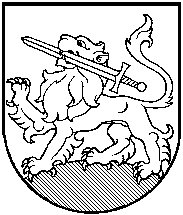 RIETAVO SAVIVALDYBĖS TARYBASPRENDIMASDĖL RIETAVO SOCIALINIŲ PASLAUGŲ CENTRO TEIKIAMŲ SOCIALINIŲ PASLAUGŲ ĮKAINIŲ PATVIRTINIMO 2014 m. spalio  d.  Nr. T1-Rietavas	Vadovaudamasi Lietuvos Respublikos vietos savivaldos įstatymo 16 straipsnio 2 dalies 17 punktu, Lietuvos Respublikos Vyriausybės 2006 m. spalio 10 d. nutarimu Nr. 978 „Dėl Socialinių paslaugų finansavimo ir lėšų apskaičiavimo metodikos patvirtinimo“, patvirtintos Socialinių paslaugų finansavimo ir lėšų apskaičiavimo metodikos 4 punktu ir atsižvelgdama į Socialinių paslaugų centro prašymą, Rietavo savivaldybės taryba n u s p r e n d ž i a:1. Patvirtinti Rietavo socialinių paslaugų centre teikiamų socialinių paslaugų kainas (pridedama).Sprendimas įsigalioja nuo 2014 m. lapkričio 1 dienos.Pripažinti netekusiais galios:3.1. Rietavo savivaldybės tarybos 2010 m. gegužės 20 d. sprendimą Nr. T1-122 „Dėl Rietavo socialinių paslaugų centro teikiamų paslaugų įkainių patvirtinimo“; Rietavo savivaldybės tarybos 2014 m. kovo 27 d. sprendimą Nr. T1-48 „Dėl Rietavo socialinių paslaugų centre teikiamų socialinių paslaugų kainų patvirtinimo“.Sprendimas gali būti skundžiamas Lietuvos Respublikos administracinių bylų teisenos įstatymo nustatyta tvarka.	Savivaldybės meras								Antanas ČerneckisVyr. specialistė (kalbos tvarkytoja)			Administracijos direktoriusAngelė Kilčiauskaitė					Vytautas Dičiūnas2014-10-10						2014-10-10Teisės ir finansų skyriaus vedėjas			Andrej Pavlovskij					2014-10-10						Parengė Jolita Alseikienė2014-10-10PATVIRTINTA									Rietavo savivaldybės tarybos									2014 m. spalio   d.									sprendimu Nr. T1-RIETAVO SOCIALINIŲ PASLAUGŲ CENTRO TEIKIAMŲ PASLAUGŲ KAINORAŠTISRIETAVO SAVIVALDYBĖS ADMINISTRACIJOSSVEIKATOS, SOCIALINĖS PARAMOS IR RŪPYBOS SKYRIUSAIŠKINAMASIS RAŠTAS PRIE SPRENDIMO,,DĖL  RIETAVO SOCIALINIŲ PASLAUGŲ CENTRO PASLAUGŲ ĮKAINIŲ PATVIRTINIMO“ PROJEKTO2014-10-10Rietavas1. Sprendimo projekto esmė. Sprendimo projektu siūloma patvirtinti Rietavo socialinių paslaugų centre teikiamų socialinių paslaugų kainas, nurodant jas ir eurais.2. Kuo vadovaujantis parengtas sprendimo projektas. Sprendimo projektas parengtas vadovaujantis Lietuvos Respublikos Vietos savivaldos įstatymo 16 straipsnio 2 dalies 17 punktu, Lietuvos Respublikos Vyriausybės 2006 m. spalio 10 d. nutarimu Nr. 978 „Dėl Socialinių paslaugų finansavimo ir lėšų apskaičiavimo metodikos patvirtinimo“, patvirtintu Socialinių paslaugų finansavimo ir lėšų apskaičiavimo metodikos 4 punktu.3. Tikslai ir uždaviniai. Patvirtinti Rietavo socialinių paslaugų centre teikiamų socialinių paslaugų kainas.4. Laukiami rezultatai.Bus teikiamos socialinės paslaugos.5. Kas inicijavo sprendimo  projekto rengimą.Savivaldybės administracijos Sveikatos, socialinės paramos ir rūpybos skyrius, Rietavo socialinių paslaugų centras.6. Sprendimo projekto rengimo metu gauti specialistų vertinimai.Neigiamų specialistų vertinimų negauta.7. Galimos teigiamos ar neigiamos sprendimo priėmimo pasekmės.Neigiamų pasekmių nenumatyta.8. Lėšų poreikis sprendimo įgyvendinimui.Sprendimo įgyvendinimui reikės valstybės biudžeto ir savivaldybės biudžeto lėšų.9. Antikorupcinis vertinimas.Nereikalingas.Sveikatos, socialinės paramos ir rūpybos skyriaus vedėja			         Jolita Alseikienė			Eil. Nr.Paslaugos pavadinimasPaslaugos kodas pagal SPISPaslaugos įkainis litais TrukmėPaslaugos įkainis eurais 1.Informavimas201Nemokamai Pagal reikaląNemokamai 2.Konsultavimas 201Nemokamai Pagal reikaląNemokamai 3.Tarpininkavimas ir atstovavimas203Nemokamai Pagal reikaląNemokamai 4.Aprūpinimas būtiniausiais drabužiais ir avalyne218Nemokamai Pagal poreikįNemokamai 5.Socialinių įgūdžių ugdymas220Finansuojama iš VF Pagal poreikįFinansuoja-ma iš VF 6.Dienos socialinė globa (institucijoje)211Finansuojama iš projektųPagal poreikįFinansuoja-ma iš projektų7.Intensyvi krizių įveikimo pagalba223Finansuojama iš projektųPagal poreikįFinansuoja-ma iš projektų8.Pagalba į namus 310I komplektas1 kartas per savaitę (2 val.)I komplektas9.Pagalba į namus 310II komplektas2 kartus per savaitę (4 val.)II komplektas10.Pagalba į namus 310III komplektas3 kartaus per savaitę (6 val.)III komplektas11.Pagalba į namus 310IV komplektas5 kartus per savaitę (10 val.)IV komplektas12.Sociakultūrinės paslaugos 211Nemokamai Pagal poreikįNemokamai 13.Maitinimo organizavimas2045 1 kartas 1,45 (1 kartas) 14.Asmens higienos ir priežiūros paslaugos20612 (valanda)Pagal poreikį3,48 (valanda)15.Palydėjimas maudytis3105 1 kartas1,45 (1 kartas)16.Barzdos skutimas3105 1 kartas 1,45  (1 kartas)17.Apiprausimas, pagalba maudantis, patalynės ir rūbų keitimas 3105 1 kartas1,45  (1 kartas)18.Buto (1 kambarys ir virtuvė) tvarkymas31010 1 kartas2,90  (1 kartas)19.Maisto produktų, pramoninių prekių pirkimas (artimiausioje parduotuvėje arba  turgavietėje)3104 1 kartas 1,16  (1 kartas)20.Maisto gaminimas su indų plovimu, asmens namuose 31010 1 valanda 2,90  (1 valanda) 21.Mokesčių mokėjimas 3103 1 kartas0,87  1 kartas22.Dokumentų tvarkymas3104 1 kartas 1,16  (1 kartas)23.Sveikatos priežiūros organizavimas namuose3102 1 kartas0,58  (1 kartas)24.Įvairių darbų organizavimas3102 1 kartas0,58  (1 kartas)25.Malkų nešimas 31010 1 valanda 2,90  (1 valanda) 26.Vandens atnešimas (du kibirai)3102 1 kartas0,58  (1 kartas)27.Krosnių iškūrenimas 3105  1 kartas1,45  (1 kartas)28.Langų valymas (1 langas)3105 1 kartas 1,45  (1 kartas)29.Medikamentų pirkimas3104 1 kartas1,16 (1 kartas)30.Kraujospūdžio matavimas2162 1 kartas0,58  (1 kartas)31.Skalbimas ir džiovinimas (spalvoti skalbiniai)2069 7 kg2,61  32.Skalbimas ir džiovinimas (balti skalbiniai)20614 7 kg4,05 33.Skalbimas, džiovinimas ir lyginimas (spalvoti skalbiniai)20617 7 kg4,92 34.Skalbimas, džiovinimas ir lyginimas (balti skalbiniai)20622 7 kg.6,37 35.Lydėjimas į gydymo įstaigą, su reikalais3104 1 valanda  1,16  (1 valanda) 36.Transporto organizavimas 2051,00 (už kilometrą)Pagal poreikį0,29  (už 1 kilometrą)37.Prastova (kai lydi du darbuotojai)2053,00  1 valanda  0,87  1 valanda 38.Laikinas apnakvindinimas2221 para – 49,00(už vieną vaiką)3 paros 14,09   (1 para už vieną vaiką)39.Trumpalaikė socialinė globa (rūpyba):21239.1.Vaikams, laikinai likusiems be tėvų globos (iki 4 vaikų)1 mėn. – 2020,00iki 12 mėn.585,0339.2.Vaikams, laikinai likusiems be tėvų globos (esant 5 vaikams)1 mėn. – 1720,00iki 12 mėn.498,1539.3.Vaikams, laikinai likusiems be tėvų globos (esant 6 vaikams)1 mėn. – 1520,00iki 12 mėn.440,22 39.4..Vaikams, laikinai likusiems be tėvų globos (esant 7 vaikams)1 mėn. – 1420,00iki 12 mėn.411,26 39.5.Vaikams, laikinai likusiems be tėvų globos (esant 8 vaikams)1 mėn. – 1420,00iki 12 mėn.411,26 40.Ilgalaikė socialinė globa (rūpyba) tėvų netekusiems vaikams2191 mėn. – 2020,00Kol pasibaigs vaiko nuolatinė globa585,03 